Name of Journal: World Journal of Stem CellsManuscript NO: 63762Manuscript Type: REVIEWRoles of mitochondrial unfolded protein response in mammalian stem cellsGu LF et al. Mitochondrial unfolded protein response in stem cellsLi-Fang Gu, Jia-Qi Chen, Qing-Yin Lin, Yan-Zhou YangLi-Fang Gu, Jia-Qi Chen, Qing-Yin Lin, Key Laboratory of Fertility Preservation and Maintenance, Ministry of Education, Key Laboratory of Reproduction and Genetics in Ningxia, Department of Histology and Embryology, School of Basic Medicine, Ningxia Medical University, Yinchuan 750004, Ningxia Hui Autonomous Region, ChinaYan-Zhou Yang, Key Laboratory of Fertility Preservation and Maintenance, Ministry of Education, Key Laboratory of Reproduction and Genetics in Ningxia, Department of Histology and Embryology, School of Basic Medicine, Ningxia Medical University, Yinchuan 750001, Ningxia Hui Autonomous Region, China,Author contributions: Gu LF mainly wrote the manuscript; Chen JQ and Lin QY were involved in writing part of the manuscript and preparing the figure; Yang YZ supervised, designed, and revised the manuscript.Supported by the Key Projects of Natural Science Foundation of Ningxia, No. 2020AAC02020; and the Funds of Ningxia Medical University, No. XY201808.Corresponding author: Yan-Zhou Yang, PhD, Professor, Key Laboratory of Fertility Preservation and Maintenance, Ministry of Education, Key Laboratory of Reproduction and Genetics in Ningxia, Department of Histology and Embryology, School of Basic Medicine, Ningxia Medical University, No. 1160 Shengli Street, Yinchuan 750001, Ningxia Hui Autonomous Region, China. alnord820119@163.comReceived: February 7, 2021Revised: May 13, 2021Accepted: June 15, 2021Published online: July 26, 2021AbstractThe mitochondrial unfolded protein response (UPRmt) is an evolutionarily conserved adaptive mechanism for improving cell survival under mitochondrial stress. Under physiological and pathological conditions, the UPRmt is the key to maintaining intracellular homeostasis and proteostasis. Important roles of the UPRmt have been demonstrated in a variety of cell types and in cell development, metabolism, and immune processes. UPRmt dysfunction leads to a variety of pathologies, including cancer, inflammation, neurodegenerative disease, metabolic disease, and immune disease. Stem cells have a special ability to self-renew and differentiate into a variety of somatic cells and have been shown to exist in a variety of tissues. These cells are involved in development, tissue renewal, and some disease processes. Although the roles and regulatory mechanisms of the UPRmt in somatic cells have been widely reported, the roles of the UPRmt in stem cells are not fully understood. The roles and functions of the UPRmt depend on stem cell type. Therefore, this paper summarizes the potential significance of the UPRmt in embryonic stem cells, tissue stem cells, tumor stem cells, and induced pluripotent stem cells. The purpose of this review is to provide new insights into stem cell differentiation and tumor pathogenesis.Key Words: Mitochondrial unfolded protein response; Mammals; Stem cells; Cancer©The Author(s) 2021. Published by Baishideng Publishing Group Inc. All rights reserved. Citation: Gu LF, Chen JQ, Lin QY, Yang YZ. Roles of mitochondrial unfolded protein response in mammalian stem cells. World J Stem Cells 2021; 13(7): 737-752  URL: https://www.wjgnet.com/1948-0210/full/v13/i7/737.htm  DOI: https://dx.doi.org/10.4252/wjsc.v13.i7.737Core Tip: Mitochondrial unfolded protein response (UPRmt) is a newly discovered equilibrium stress mechanism of mitochondria in the stressed cells to maintain the stressed proteins. Stem cells are a group of cells that have an infinite or eternal ability to self-renew and affect cell differentiation, aging, cancer, etc. Here we discuss the potential significance of UPRmt in stem cells, with an aim to provide a new theoretical basis and therapeutic target for cell differentiation, senescence, and some diseases.INTRODUCTIONMitochondria are double-membrane-bound organelles composed of four compartments: The outer and inner membranes, the intermembrane space, and the matrix[1]. While mitochondria provide some metabolic advantages for eukaryotic cells, they may be detrimental in other ways[2]. For example, reactive oxygen species (ROS) produced by mitochondria damage the nucleus, cytoplasm, and mitochondria, leading to mutations, aging, and diseases[3]. The implication is that mitochondria may be significant to mammalian stem cell functions[4].The normal functions of mitochondria (mitochondrial homeostasis) are very important for cells and individuals. Therefore, to maintain mitochondrial homeostasis, organisms have evolved a series of mitochondrial quality control pathways, one of which is the mitochondrial unfolded protein response (UPRmt)[5]. UPRmt is an adaptive transcriptional response that was initially described as a mechanism by which cells maintain mitochondrial protein homeostasis during mitochondrial dysfunction. The program includes genes that promote mitochondrial protein homeostasis and defective organelle recovery[6]. It transfers signals that are helpful for maintaining the homeostasis of mitochondria-related proteins and cell survival from the mitochondrion to the nucleus[7]. It can directly affect the occurrence and development of aging, neurodegenerative diseases, cancer, and other diseases[8].The mitochondrial UPRmt pathways in mammalian cells are largely unknown. The following information on UPRmt pathways has been discovered thus far[9-11]:(1) The UPRmt pathway is induced by protein accumulation in the mitochondrial matrix; (2) The UPRmt pathway is induced by protein accumulation in the mitochondrial membrane gap; (3) The UPRmt pathway is regulated by the activating transcription factor associated with stress-1 (ATFS-1) homologous gene ATF5; and (4) The UPRmt pathway is regulated by the heat shock factor 1-single-stranded DNA-binding protein 1 (HSF1-SSBP1) complex under heat stress.Through these four pathways, the mitochondrial load is ameliorated by the following four methods: (1) When a large number of misfolded proteins accumulate in mitochondria, c-Jun N-terminal kinase 2 (JNK2) is activated, which promotes the phosphorylation of c-Jun[7]. Activated c-Jun binding at an AP-1 binding site induces CCAAT-enhancer binding protein (C/EBP) homologous protein (CHOP) and C/EBP expression. CHOP and C/EBP proteins form dimers that act as transcription factors by binding the promoter of UPRmt-related genes, thereby inducing the expression of mitochondrial heat shock proteins and proteases[12,13]; (2)When a large number of misfolded proteins accumulate in the mitochondrial membrane gap, a large number of ROS produced by mitochondria can activate AKT kinase. Phosphorylated AKT kinase promotes the estrogen receptor (ER)activity, induces the NRF1 gene to promote biosynthesis in mitochondria, and induces the expression of mitochondrial protease high temperature requirement protein A2 to restore mitochondrial function[11]; (3) ATF5 functions similarly to the ATFS-1 pathway induced in nematodes[14]. ATF5 induces high expression of mitochondrial heat shock proteins (HSP60 and mtHSP70), the mitochondrial protease Lon, and the antimicrobial peptide HD-5 in mammalian cells and promotes cell proliferation and mitochondrial function recovery under stress[14]; and (4) Under the condition of heat stress, the mitochondrial single-stranded DNA-binding proteins SSBP1 and HSF1 jointly regulate the UPRmt pathway. Under the condition of heat stress or other protein-induced toxicity, mitochondrial membrane potential is decreased, and SSBP1 is discharged from the mitochondria by means of the ANT- VDAC1 complex. After binding with HSF1, SSBP1 is transported to the nucleus, and through the recruitment of chromatin regulators, open chromatin is formed to drive high levels of transcription. The HSF1-SSBP1 complex is associated with the expression of nuclear and cytoplasmic molecular chaperones (HSP70, etc.) and mitochondrial molecular chaperones (HSP60 and HSP10)[15].Although the precise pathways and marker molecules of the UPRmt are not known, ATF4, CHOP, HSP60, HSP10, caseinolytic protease proteolytic subunit (CLPP), LON peptidase 1, mitochondrial (Lonp1), JNK2, c-Jun, C/EBP protein, Sirtuin3 (SIRT3), and ATF5 have been found to be important regulators of the UPRmt in mammals[16-19]. Most of these proteins are molecular chaperones and proteolytic enzymes that promote the correct folding of mitochondrial proteins, and the UPRmt is a protective program activated by the transcriptome of gene groups that include molecular chaperone and proteolytic enzyme genes with transcription initiated by mitochondria to maintain the homeostasis of their internal proteins[20].Stem cells produce all the cells and build tissue structure in the body, and they are critical for maintaining tissue homeostasis. The characteristics of stem cells are heterogeneity and plasticity. Understanding the properties of stem cells improves our ability to maintain tissue homeostasis[21].However, it is not clear whether the UPRmt is associated with mitochondrial dysfunction, protein homeostasis, oxidative stress, and/or autophagy in stem cells. Therefore, studying the link between the UPRmt and stem cells is crucial to understanding the development of human beings. UPRmt activation in stem cells may act as a sentinel against mitochondrial damage[22].In this review, we discuss the roles of the UPRmt in stem cell proliferation, differentiation, and aging in mammals (Figure 1), and the role of UPRmt-regulated genes in stem cells is summarized (Table 1). This work provides a novel perspective on the maintenance of cell homeostasis, life extension, stem cell therapy, and cancer.Mitochondria unfolded protein response and stem cellsEmbryonic stem cells and mitochondrial unfolded protein responseEmbryonic stem cells (ESCs) are derived from the blastocyst inner cell mass (ICM). In vivo, ESCs differentiate into three primary germ layers: The ectoderm, endoderm, and mesoderm. In vitro differentiation of human ESCs can help with research into certain diseases, screenings for drug discovery, and identifying cells for regenerative use[22]. Mitochondria are essential for maintaining the properties of ESCs and regulate their subsequent differentiation into different cell lineages[23,24]. Studies have shown that the proliferation and differentiation of ESCs depend on the normal function of mitochondria[25].AKT1 is activated and transferred to mitochondria after stimulation by growth factors in ESCs. Genes that promote the proliferation and survival of ESCs are upregulated, while genes that promote differentiation are downregulated[26]. CHOP activates UPRmt-related genes, and its expression is induced via activation of Jun, which is mediated by c-Jun N-terminal kinase 2[12,13]. Interestingly, the growth of ESCs was not affected by c-Jun deficiency, but c-Jun-deficient fibroblasts was arrested in the G1 phase of the cell cycle, suggesting that the effect of c-Jun on cell proliferation is cell type-dependent[27].Does the absence of c-Jun in ESCs affect fibroblast differentiation? Pharmacological and genetic evidence supports the supposition that c-Jun plays an important role in neural induction of ESCs[28]. The effect of UPRmt-induced c-Jun in intestinal epithelial cells (IECs) depends on the activity of the mitochondrial protease CLPP and cytoplasmic kinase PKR[29]. Indeed, c-Jun is a vital regulatory factor of the UPRmt[16-19].Studies have shown that ESCs have only a small number of immature mitochondria, and additional mitochondria with mature characteristics, such as fully developed cristae, dense matrix, and higher oxidation capacity, are evident during the process of differentiation[30,31]. It is speculated that the UPRmt may be involved in the differentiation process of ESCs.HSP60 is a mitochondrial protein important for folding key proteins after its introduction into the mitochondrion. In the heart, the binding of HSP60 to Bax in the cytoplasm plays a key role in the regulation of apoptosis[32]. Overexpression of HSP60 increased the expression of the antiapoptoticBcl-2 gene and decreased the level of the proapoptotic Bax protein[33]. The apoptosis induced by mycotoxin citrinin in ESCs was induced by ROS production, which also increased the cytoplasmic free calcium level, intracellular nitric oxide production, the Bax/Bcl-2 ratio, the loss of mitochondrial membrane potential, the release of cytochrome c, the activation of caspase-9 and caspase-3[34], and the levels of p21-activated protein kinase 2 and c-Jun N-terminal protein kinase. The UPRmt can protect ESCs against apoptosis. Other studies withESCs suggested that SIRT1 downregulation can lead to the acetylation/phosphorylation of forkhead transcription factor pathways such as FOXO1 and, in association with PTEN and JNK, block oxidative stress-induced apoptosis[35]. Mitochondrial HSP60 plays an important role in maintaining cell viability. HSPD1 encodes HSP60, and embryos with homologous HSPD1mutations die after implantation[36]. Changes in key UPRmt-related genes may be the reason for the failure of ESCs to survive.However, evidence showing that mitochondrial homeostasis regulates the pluripotency of ESCs remains to be seen[37], and the exact role of the UPRmt needs to be explored in future studies.GERMLINE STEM CELLS AND Mitochondria unfolded protein responseGermline stem cells (GSCs) were categorized into female GSCs (FGSCs) and spermatogonial stem cells (SSCs). Research on human GSCs was originally on SSCs. The role of the UPRmt in SSCs has rarely been reported, but the role of the UPRmt in sperm has been discussed. Male mammals are able to continuously produce sperm due to the self-renewal and differentiation abilities of SSCs[38]. The conventional wisdom is that the number of follicles in mammals ceases to increase once a primal follicular pool is formed after birth. With development, maturation, and atresia, follicles are constantly depleted, ovarian function gradually declines, and women gradually enter menopause[39]. However, the discovery of FGSCs, which are derived from primitive germline cells and have the ability to differentiate into oocytes in a directional manner, is expected to lead to the replenishment of depleting primal follicular pools[40]. Although the role of the UPRmt in FGSCs has rarely been reported, the roles of the UPRmt in follicular development and atresia have been discussed.The differentiation of GSCs is characterized by gradual changes in the structure of multiple organelles, among which the mitochondrion plays unique roles[41]. During oocyte maturation and senescence, mitochondrial aggregation is related to germ cell formation and epigenetic regulation[42].More recently, the absence of CLPP, a mitochondrial stress response gene, has been shown to cause female infertility and accelerate ovarian follicular failure[43]. CLPP mutation was observed in Perrault syndrome, which is associated with defects in human ovaries[44]. The study of CLPP-null mice (using CLPP gene ablation) showed complete female and male infertility[45]. CLPP deletion caused selective profound vulnerability of specific cells in testes and ovaries. Therefore, mutations in CLPP may be related to the survival of GSCs. C/EBPβ is a transcriptional activator of PGC-1α in developing embryos, whereas CHOP blocks the DNA-binding ability of C/EBPβ by forming a CHOP/C/EBP heterodimer and repressing PGC-1α expression[46]. In mouse GC culture, upregulated CHOP expression was induced, leading to apoptosis. ATF4 and CHOP expression was higher in the GCs of goats with follicular atresia[46]. This suggests that the UPRmt may be related to GC apoptosis, which damages the viability of oocytes and embryos.The UPRmt marker c-Jun is involved in a number of mammalian male reproductive processes, including spermatogenesis, sperm maturation and activation, and acrosomal responses prior to oocyte fertilization[47]. Therefore, the role of the UPRmt in GSCs in infancy might be explored in future studies.HEMATOPOIETIC STEM CELLS AND Mitochondria unfolded protein responseHematopoietic stem cells (HSCs) are adult stem cells in the blood system. HSCs forma heterogeneous population with the capacity for long-term self-renewal and the potential to differentiate into various mature blood cells. HSCs, similar to many types of stem cells, are particularly vulnerable to damage from ROS, and the damage may be transmitted to progenitor cells, leading to various pathological conditions[48,49]. The main sources of ROS in cells are mitochondria[50].A study showed that the UPRmt is activated upon HSC transition from quiescence to proliferation[51]. Remodeling the activity of SIRT7, a component of the UPRmt, translates into a reduction in quiescence, and higher SIRT7 activation can rescue the reduced regenerative capacity of aged HSCs[17]. These findings suggest that inhibition of SIRT7 can enhance the biological generation of mitochondria and activate the UPRmt, thereby reducing its quiescence and differentiation ability[4]. Thus, SIRT7-mediated UPRmt may be important for cells that experience bursts of mitochondrial biogenesis and transition between growth states with markedly different bioenergetic demands and proliferative potentials, such as stem cells[52]. During osteogenic differentiation, SIRT7 is downregulated, and Wnt/β-catenin signaling is activated[53]. Growth factor independence 1 (GFI1) may prevent the proliferation of HSCs, and GFI1 is a downstream target of C/EBPα, which prevents cell proliferation when GFI1 levels are low; however, not all cells will become hematopoietic[54]. The differentiation of HSCs is controlled by a series of transcription factors (GATA-1, PU.1, and C/EBP)[55], and C/EBP is closely related to the UPRmt.The interaction between SIRT7 and NRF1 is a regulatory branch of the UPRmt and is related to cell energy metabolism and proliferation. The expression of SIRT7 declines during the aging of HSCs, and its downregulation induces mitochondrial protein folding stress and contributes to the dysfunction of HSCs. SIRT7 inactivation reduces quiescence, increases mitochondrial protein folding stress, and compromises the regenerative capacity of HSCs. These findings characterize the deregulation of the UPRmt-mediated metabolic checkpoint as a reversible contributing factor to HSC aging[52]. SIRT7 binds to the promoter of NRF1 target genes and thus represses transcription of these genes to impair mitochondrial biogenesis and respiration[56]. Inhibition of CLPP was found to kill human leukemia cells because CLPP has a greater mitochondrial presence and is more dependent on oxidative phosphorylation[57]. Mice with SIRT7 knocked out showed hematopoietic stem cell aging[58].SIRT3 is important in maintaining metabolic regulation, stem cell regeneration, and neuroprotection[59]. SIRT3 protects HSCs from the oxidative damage associated with stress or aging[60]. SIRT3-mediated mitochondrial homeostasis inhibition leads to increased oxidative stress in elderly HSCs, and upregulation of SIRT3 restores the vigor of elderly HSCs, suggesting that high oxidative stress may lead to stem cell senescence, which is reversible in stem cells[60]. Studies have shown that the plasticity of mitochondrial homeostasis controls the aging of HSCs, and the expression of SIRT3 can rejuvenate aging HSCs[60].Although it is unclear whether the specific loss of UPRmt regulators affects the maintenance of HSCs, studies have shown the importance of mitochondrial protein homeostasis to stem cell viability[61].Nevertheless, several studies have shown that c-Jun is involved in the quiescence and self-renewal of HSCs[62].Hematopoietic cells are precursors of a variety of non-hematopoietic tissues that can be differentiated laterally in a specific environment, such as liver cells. Enhancement of the UPRmt or restoration of CLPP levels not only reduces cellular senescence by preventing oxidative stress but also enhances hepatocyte function to prevent the functional decompensation associated with cirrhosis[63].Although the roles of the UPRmt and UPRmt marker genes in HSCs have been investigated, especially those involved in proliferation, differentiation, and aging, the mechanism by which the UPRmt affects the proliferation, differentiation, and aging of HSCs needs to be discovered, especially the interaction between the UPRmt and SIRT genes.NEURONAL STEM CELLS AND Mitochondria unfolded protein responseNeural stem cells (NSCs) reside in the nervous system and have the potential to differentiate into nerve neurons, astrocytes, and oligodendrocytes to produce a large number of brain cells that can self-renew and produce a large number of brain tissues[64]. Mitochondria are central regulators of the fate of NSCs and are critical to both neurodevelopment and adult neurogenesis[65].FBW7 is highly expressed in the nervous system and controls neural stem cell differentiation and apoptosis via Notch and c-Jun during embryonic development[66]. The AP1-binding site plays an indispensable role in the UPRmt, and c-Jun, a member of the AP1 family of transcription factors, plays an important role in the regulation of the UPRmt.In the brain, high levels of ATF5 are found in neuronal stem cells, the number of which needs to be reduced via their differentiation into mature neurons or glial cells[67]. ATF5 heterotopic expression in NSCs induces the expression of several olfactory sensory neuron (OSN)-specific genes. ATF5 is expressed in immature OSNs and promotes their maturation into OSNs[68]. Therefore, ATF5 is important for the differentiation of NSCs. In mammals, ATF5 has considerable homology with ATFS-1 in the bZIP domain. ATF5 knockdown impairs cell proliferation, especially in cells expressing an ornithine transcarbamylase-deficient mutant (ΔOTC)[14]. And ΔOTC causes changes in neurocognitive function. Therefore, the UPRmt is important for the differentiation of NSCs.Wnt, an important developmental regulator, is involved in mediating the UPRmt in nerve cells and intestinal cells[69]. Moreover, the proliferation/differentiation of NSCs is affected by glucocorticoids because of the functions of intracellular signaling pathways such as Wnt[70]. In IEC-specific mouse models, loss of HSP60chaperone activated the UPRmt and led to mitochondrial dysfunction. The release of Wnt-related paracrine factors from the affected IECs is controlled by factors involved in stem cell proliferation[71].The genetic and idiopathic forms of Parkinson's disease (PD) are characterized by the loss of dopamine neurons, and the protein levels of CLPP are selectively reduced in the dopaminergic neurons in the brain of PD patients, as determined by post-mortem examination[72]. CLPP, a marker of the UPRmt, may be a useful therapeutic target for PD.Furthermore, the roles of Wnt genes and the UPRmt in NSCs are largely unknown and should be studied because the Wnt pathway and the UPRmt play vital roles in nervous system development and diseases.INTESTINAL STEM CELLS AND Mitochondria unfolded protein responseIECs are the most active metabolic site in the body of mammals. IECs constantly renew themselves throughout the life cycle because the stem cells located in intestinal crypts maintain vigorous proliferation and differentiation abilities. Intestinal stem cells (ISCs), located near the base of crypts, terminally differentiate near the crypt opening and produce a variety of intestinal epithelial cell types[73]. ISCs play important roles in maintaining the structural and functional integrity of the intestinal barrier and repair after injury[74]. Under different stress or diet conditions, the proliferation capacity of ISCs is very important for maintaining intestinal integrity. Mitochondrial dysfunction leads to tissue degradation and aging by affecting the homeostasis of somatic cells[75,76]. Therefore, it is very important to understand the biological characteristics of ISCs.In an IEC-specific mouse model, the deletion of HSP60 activated the UPRmt, resulting in mitochondrial dysfunction, stem cell loss, and impaired intestinal epithelial cell proliferation through CHOP-independent signaling pathways[71]. However, overexpression of epithelial-specific CHOP induced cell cycle arrest in the mice, resulting in impaired wound healing and reduced proliferation of IECs[77]. UPRmt signaling is important to the localization of intestinal epithelial stem cells and their differentiation and lineage commitment[78].PKR integrates the UPRmt in inflammatory bowel disease (IBD). The endoplasmic reticulum (ER) UPR is initiated via eIF2α phosphorylation and AP1 activation[29]. There may be a connection between mitochondria and the ER with respect to the UPR in IBD.Hence, the role of the UPRmt in ISCs is poorly understood, and the roles of the UPRmt in the proliferation, differentiation, and aging of ISCs need to be further explored.PERIODONTAL LIGAMENT STEM CELLS AND Mitochondria unfolded protein responsePeriodontal ligament stem cells (PDLSCs) are undifferentiated mesenchymal cells that remain in the periodontal membrane after the development of periodontal tissue[79].ROS generated by mitochondria are produced as byproducts of normal oxidative metabolism[80]. In mammals, ROS are also invoked as agents important in processes triggered in cells undergoing apoptosis. Increases in the levels of ROS activate the CHOP branch of the UPRmt and increase the levels of CLPP and HSP10[81]. A study found that the JNK/mitochondrial pathway regulates glycation end products, causing damage and inducing the apoptosis of periodontal membrane stem cells. This pathway is activated by excessive ROS as induced by JNK, known as a stress-activated protein kinase[82]. The phosphorylation activation of JNK induces a decrease in mitochondrial membrane potential, which changes the permeability of the mitochondrial membrane and causes the small-molecule solutes in the cytoplasm to flood into the mitochondrial matrix, resulting in mitochondrial swelling and rupture, triggering the mitochondria-mediated endogenous cell apoptosis pathway, regulating the expression of Bax and Bcl-2, and inducing the apoptosis of PDLSCs. The JNK signaling pathway can activate the proapoptotic protein Bax, inhibit the activity of the antiapoptotic protein Bcl-2, activate c-Jun/AP1 to upregulate proapoptotic proteins, and activate P53 family proteins, thus inducing apoptosis of different stem cells[83,84].Therefore, many more roles for mitochondria and the UPRmt have been discovered in PDLSCs and are interesting and worthy of further exploration.CANCER STEM CELLS AND Mitochondria unfolded protein responseCancer stem cells (CSCs) represent a highly tumorigenic subset of cells in primary tumors[85]. They play important roles in tumorigenesis and tumor progression and recurrence[86]. Mitochondrial changes in CSCs, including morphological changes, abnormal activation of signaling pathways, dysfunction, production of ROS and mitochondrial autophagy, and the UPRmt, are key to the regulation of CSC proliferation and apoptosis and are also among the reasons for the failure of tumor treatment[87]. Therefore, targeting CSCs is crucial for the effective treatment of cancer[88] and finding an attractive target for the development of therapeutics for CSCs.c-Myc is an important transcriptional regulator in cancer, somatic cell reprogramming, and ESCs[89]. A previous study found that Myc was located in the mitochondrion[90]. ATF4 is the main coordinating factor for cell survival under nucleolar stress and is generally overexpressed in cancer[91]. The mechanism by which Myc sensitizes cells to apoptosis involves an ATF4 agonist, which may be a potential Myc-selective cancer treatment[92].In addition, the UPRmt is thought to improve the survival rate of cancer cells and thus promote tumor growth[93,94]. ATF5 is highly expressed in undifferentiated NSCs and in a variety of human cancers, including gliomas[95]. Similarities in the expression of ATF5 in rodent, dog, and human tumors and the cross-species efficacy of the CP-d/n ATF5 peptide support the development of an ATF5-targeting approach as a novel and translational therapy for dog gliomas[94]. Analysis of human glioblastoma samples showed that ATF5 expression is negatively correlated with disease prognosis, and interference with ATF5 function can lead to glioma cell death in primary tumors without affecting normal cells surrounding the tumor, indicating that ATF5 is a therapeutic target for glioblastoma[96]. ATF5 may also be a potential therapeutic target for CSC treatments.HSP70 elimination can lead to depletion of tumor stem cells[97]. Compared with its level in the non-neoplastic prostatic epithelium, HSP60 expression is significantly increased in both early and advanced prostate cancers and in malignant prostate cancer cell lines[98]. The HSP10 pathway is a very active cell signaling network that affects the cell cycle, nuclear and cytoplasmic molecule transport and metabolism, and is an important cause of cancer[99]. HSP10 is highly expressed in a variety of cancers, including lung, pancreatic, and bladder cancers[100]. HSP70, HSP60, and HSP10 play important roles in the UPRmt, maintaining mitochondrial function and quality control; therefore, the modification of HSPs may become a new target for tumor therapy[101].LONP1 is a UPRmt effector. In mouse models of colorectal cancer and skin cancer, heterozygous LONP1 deficiency attenuated tumor formation[102]. Additionally, in human specimens, elevated LONP1 was associated with a poor cancer prognosis[103]. Mitochondrial CLPP is overexpressed in human cancer cells, which promotes metastasis, and inhibiting CLPP may bring hope for cancer treatment[104]. As a downstream target of the EPHA2 receptor in NSCLCs and in conjunction with EPHA2 in tumor stem cell-like cells, the JNK/C-Jun pathway provides an opportunity for CSC-targeted therapy[105].Mitochondrial redox homeostasis plays a key role in many biological processes, including biosynthesis and apoptosis, and is therefore a potential target for cancer therapy[106].Thapsigargin (TG) limits the accumulation of CSCs. The cytoskeleton is rearranged in the presence of TG, and cytoskeleton rearrangement is related to the regulation of the cytoplasm and the UPRmt[107], thus the UPRmt has the potential to treat cancer.Importantly, discovering the roles and pathways of the UPRmt in CSCs will be very significant for cancer prevention and treatment; thus, the UPRmt might be a novel drug target for cancer treatment.OTHER STEM CELLS AND Mitochondria unfolded protein responseThe UPRmt induces many stem cells, such as induced pluripotent stem cells, mesenchymal stem cells (MSCs), muscle stem cells, and skeletal muscle stem cells.Compared with somatic cells, induced pluripotent stem cells have fewer mitochondria and undergo less oxidative phosphorylation[31]. There is increasing evidence that during somatic reprogramming, mitochondrial mass is significantly reduced and energy metabolism is switched from oxidative phosphorylation to glycolysis, but the exact molecular mechanisms for these changes remain unclear[108]. They are most likely related to the UPRmt.For mature MSCs, reducing the level of NAMPT led to a decrease in the intracellular NAD+ concentration, thereby downregulating the expression of SIRT1 after exposure to the NAMPT inhibitor FK866. Young MSCs were induced to become senescent cells. This was mainly caused by the depletion of NAD+ and reduction in SIRT1 activity. NAMPT overexpression can delay the senescence of MSCs during aging[109]. The UPRmt was activated in primary mouse hepatocytes with increased or absent SIRT1 expression[110]. Increasing NAMPT requires a complete mitochondrial NAD salvage pathway and UPRmt-associated protein deacetylase SIRT3[111].Improving the level of NAD+ cells in mice not only enhances the function of mitochondria but also induces the expression of UPRmt-related genes and inhibition of proteins, thereby preventing skeletal muscle stem cells from aging and prolonging the life of treated mice[112]. In addition to skeletal muscle stem cells, increasing NAD+ can also delay the aging of pigment stem cells[112]. Gastrocnemius muscle differentiated from muscle cells showed low expression of the UPRmt marker CLPP during aging[113]. The UPRmt can delay aging. Additionally, at the cellular level, reduced CLPP impairs myoblast differentiation and cell proliferation and increases eukaryotic initiation factor 2α phosphorylation, thus inhibiting translation[114].SIRT7 knockout enhanced osteogenic differentiation of bone marrow MSCs[115]. In addition, miR-152 can promote the aging of human dental pulp stem cells by targeting SIRT7 expression[116].HEAT SHOCK PROTEINS AND Mitochondria unfolded protein responseThe UPRmt plays a key role in modulating corals' ability to adapt to a changing world, including the production of HSPs and antioxidants[117]. The same may be true of human evolution. Recent studies have found that the UPRmt of C. elegans is very similar to that of mammals[118]. The UPRmt transcription factor ATFS-1 has been shown to regulate HSP70 and other mitochondrial chaperons[10]. ATF5, a homologous gene of ATFS-1, may also regulate HSPs. UBL-5 is a highly conserved protein and is abundant in mitochondria-rich human tissues such as the heart, skeletal muscle, liver, and kidneys[119]. Two UPRmt reporter genes (HSP60 and HSP70) were attenuated by inactivation ofUBL-5 gene encoding C. elegans and animal ubiquitin like small protein[120]. The HSP pathway of the UPRmt may be related to UBL-5. The UPRmt was discovered by the modulation of nuclear genes encoding mitochondrial chaperone proteins by perturbations of the folding environment in mitochondria[121]. In mammalian cells, truncated folding defects of OTC upregulate mitochondrial chaperone proteins HSP60/10, HSP40, and the protease CLPP[122]. This signal transduction pathway may involve the transduction of mitochondrial matrix UPRmt pathway into the nucleus. mtHSP90 inhibitors can induce the UPRmt rapidly[123].SIRT GENES AND Mitochondria unfolded protein responseThe sirtuin family is critical to the mitochondrial stress response;in particular, SIRT1, SIRT3, and SIRT7 are involved in the UPRmt on different axes[124]. In addition to SIRT3 described above, SIRT7 is involved in the UPRmt. Nicotinamide riboside prevents and reverses non-alcoholic fatty liver disease by inducing the SIRT1 and SIRT3 dependent UPRmt, triggering an adaptive mitotic pathway to increase liver β-oxidation and mitochondrial complex content and activity[125]. There are seven sirtuins in mammals: Sirt1, Sirt2, Sirt6, and Sirt7 are located in the nucleus; Sirt1 and Sirt2 in the cytoplasm; and Sirt3, Sirt4, and Sirt5 in the mitochondrion[126]. This phenomenon may involve the transduction of the mitochondrial UPRmt pathway into the nucleus.CONCLUSIONThe UPRmt is a double-edged sword with dual effects. The UPRmt initiated by short-term and mild mitochondrial stress, as an intracellular defensive response system, can resist mitochondrial damage and maintain and promote the function of mitochondria. Prolonged and repeated mitochondrial stress may aggravate the irreversible damage to cells by mediating apoptosis[127]. Therefore, controlling the UPRmt effectively is a current challenge, and the role of the UPRmt in stem cells is still unclear and deserves further attention.The role of the UPRmt in longevity has primarily been examined in C. elegans, an organism that lacks somatic stem cells[128]. Recent reports have shown that activation of the UPRmt, through the administration of an NAD-increasing compound, can rejuvenate stem cells and extend the lifespan of mice[129].It remains to be seen whether the longevity of human stem cells is similar to that of C. elegans and mice.Despite recent reports of the potential existence of stem cells that might be used to restore the primordial follicle and thereby the oocyte pool, therapeutic interventions during female reproductive aging currently remain limited[130]. The UPRmt has been used to find ways to prolong female reproduction. Study into the relationship between stem cells and the UPRmt in the field of regenerative medicine is ongoing.Mitochondria are key factors of environmental stability in the body. During this homeostasis, the regulation of mitochondria in stem cells becomes increasingly important[131]. In addition, the UPRmt is inextricably linked to mitochondrial homeostasis.However, the self-renewal, differentiation, aging, and apoptosis of stem cells are dependent on cell type, and some of the mechanisms need to be further investigated.REFERENCES1 Sherratt HS. Mitochondria: structure and function. Rev Neurol (Paris) 1991; 147: 417-430 [PMID: 1962047]2 Dyall SD, Johnson PJ. Origins of hydrogenosomes and mitochondria: evolution and organelle biogenesis. Curr Opin Microbiol 2000; 3: 404-411 [PMID: 10972502 DOI: 10.1016/s1369-5274(00)00112-0]3 Searcy DG. Metabolic integration during the evolutionary origin of mitochondria. Cell Res 2003; 13: 229-238 [PMID: 12974613 DOI: 10.1038/sj.cr.7290168]4 Durand F, Hoogenraad N. Assessing Mitochondrial Unfolded Protein Response in Mammalian Cells. Methods Mol Biol 2017; 1567: 363-378 [PMID: 28276030 DOI: 10.1007/978-1-4939-6824-4_22]5 Andreux PA, Houtkooper RH, Auwerx J. Pharmacological approaches to restore mitochondrial function. Nat Rev Drug Discov 2013; 12: 465-483 [PMID: 23666487 DOI: 10.1038/nrd4023]6 Nargund AM, Fiorese CJ, Pellegrino MW, Deng P, Haynes CM. Mitochondrial and nuclear accumulation of the transcription factor ATFS-1 promotes OXPHOS recovery during the UPR(mt). Mol Cell 2015; 58: 123-133 [PMID: 25773600 DOI: 10.1016/j.molcel.2015.02.008]7 Jovaisaite V, Mouchiroud L, Auwerx J. The mitochondrial unfolded protein response, a conserved stress response pathway with implications in health and disease. J Exp Biol 2014; 217: 137-143 [PMID: 24353213 DOI: 10.1242/jeb.090738]8 Jovaisaite V, AuwerxJ.The mitochondrial unfolded protein response—synchronizing genomes. Curr Opin Cell Biol 2015; 33: 74-81 [PMID: 25543897 DOI: 10.1016/j.ceb.2014.12.003]9 Haynes CM, Petrova K, Benedetti C, Yang Y, Ron D. ClpP mediates activation of a mitochondrial unfolded protein response in C. elegans. Dev Cell 2007; 13: 467-480 [PMID: 17925224 DOI: 10.1016/j.devcel.2007.07.016]10 Nargund AM, Pellegrino MW, Fiorese CJ, Baker BM, Haynes CM. Mitochondrial import efficiency of ATFS-1 regulates mitochondrial UPR activation. Science 2012; 337: 587-590 [PMID: 22700657 DOI: 10.1126/science.1223560]11 Papa L, Germain D. Estrogen receptor mediates a distinct mitochondrial unfolded protein response. J Cell Sci 2011; 124: 1396-1402 [PMID: 21486948 DOI: 10.1242/jcs.078220]12 Horibe T, Hoogenraad NJ. The chop gene contains an element for the positive regulation of the mitochondrial unfolded protein response. PLoS One 2007; 2: e835 [PMID: 17848986 DOI: 10.1371/journal.pone.0000835]13 Zhao Q, Wang J, Levichkin IV, Stasinopoulos S, Ryan MT, Hoogenraad NJ. A mitochondrial specific stress response in mammalian cells. EMBO J 2002; 21: 4411-4419 [PMID: 12198143 DOI: 10.1093/emboj/cdf445]14 Fiorese CJ, Schulz AM, Lin YF, Rosin N, Pellegrino MW, Haynes CM. The Transcription Factor ATF5 Mediates a Mammalian Mitochondrial UPR. Curr Biol 2016; 26: 2037-2043 [PMID: 27426517 DOI: 10.1016/j.cub.2016.06.002]15 Tan K, Fujimoto M, Takii R, Takaki E, Hayashida N, Nakai A. Mitochondrial SSBP1 protects cells from proteotoxic stresses by potentiating stress-induced HSF1 transcriptional activity. Nat Commun 2015; 6: 6580 [PMID: 25762445 DOI: 10.1038/ncomms7580]16 Papa L, Germain D. SirT3 regulates the mitochondrial unfolded protein response. Mol Cell Biol 2014; 34: 699-710 [PMID: 24324009 DOI: 10.1128/MCB.01337-13]17 Haynes CM, Fiorese CJ, Lin YF. Evaluating and responding to mitochondrial dysfunction: the mitochondrial unfolded-protein response and beyond. Trends Cell Biol 2013; 23: 311-318 [PMID: 23489877 DOI: 10.1016/j.tcb.2013.02.002]18 Wardelmann K, Blümel S, Rath M, Alfine E, Chudoba C, Schell M, Cai W, Hauffe R, Warnke K, Flore T, Ritter K, Weiß J, Kahn CR, Kleinridders A. Insulin action in the brain regulates mitochondrial stress responses and reduces diet-induced weight gain. Mol Metab 2019; 21: 68-81 [PMID: 30670351 DOI: 10.1016/j.molmet.2019.01.001]19 Voos W, Jaworek W, Wilkening A, Bruderek M. Protein quality control at the mitochondrion. Essays Biochem 2016; 60: 213-225 [PMID: 27744337 DOI: 10.1042/EBC20160009]20 Wang X. Stem cells in tissues, organoids, and cancers. Cell Mol Life Sci 2019; 76: 4043-4070 [PMID: 31317205 DOI: 10.1007/s00018-019-03199-x]21 Peña S, Sherman T, Brookes PS, Nehrke K. The Mitochondrial Unfolded Protein Response Protects against Anoxia in Caenorhabditis elegans. PLoS One 2016; 11: e0159989 [PMID: 27459203 DOI: 10.1371/journal.pone.0159989]22 Jeon K, Park K, Jetten AM. Efficient Neural Differentiation using Single-Cell Culture of Human Embryonic Stem Cells. J Vis Exp 2020 [PMID: 32009654 DOI: 10.3791/60571]23 Wanet A, Arnould T, Najimi M, Renard P. Connecting Mitochondria, Metabolism, and Stem Cell Fate. Stem Cells Dev 2015; 24: 1957-1971 [PMID: 26134242 DOI: 10.1089/scd.2015.0117]24 Heo HJ, Kim HK, Youm JB, Cho SW, Song IS, Lee SY, Ko TH, Kim N, Ko KS, Rhee BD, Han J. Mitochondrial pyruvate dehydrogenase phosphatase 1 regulates the early differentiation of cardiomyocytes from mouse embryonic stem cells. Exp Mol Med 2016; 48: e254 [PMID: 27538372 DOI: 10.1038/emm.2016.70]25 Mandal S, Lindgren AG, Srivastava AS, Clark AT, Banerjee U. Mitochondrial function controls proliferation and early differentiation potential of embryonic stem cells. Stem Cells 2011; 29: 486-495 [PMID: 21425411 DOI: 10.1002/stem.590]26 Chen YH, Su CC, Deng W, Lock LF, Donovan PJ, Kayala MA, Baldi P, Lee HC, Chen Y, Wang PH. Mitochondrial Akt Signaling Modulated Reprogramming of Somatic Cells. Sci Rep 2019; 9: 9919 [PMID: 31289326 DOI: 10.1038/s41598-019-46359-6]27 von Elsner L, Hagemann S, Just I, Rohrbeck A. C3 exoenzyme impairs cell proliferation and apoptosis by altering the activity of transcription factors. Naunyn Schmiedebergs Arch Pharmacol 2016; 389: 1021-1031 [PMID: 27351882 DOI: 10.1007/s00210-016-1270-2]28 Chen CW, Liu CS, Chiu IM, Shen SC, Pan HC, Lee KH, Lin SZ, Su HL. The signals of FGFs on the neurogenesis of embryonic stem cells. J Biomed Sci 2010; 17: 33 [PMID: 20429889 DOI: 10.1186/1423-0127-17-33]29 Rath E, Berger E, Messlik A, Nunes T, Liu B, Kim SC, Hoogenraad N, Sans M, Sartor RB, Haller D. Induction of dsRNA-activated protein kinase links mitochondrial unfolded protein response to the pathogenesis of intestinal inflammation. Gut 2012; 61: 1269-1278 [PMID: 21997551 DOI: 10.1136/gutjnl-2011-300767]30 Folmes CD, Nelson TJ, Martinez-Fernandez A, Arrell DK, Lindor JZ, Dzeja PP, Ikeda Y, Perez-Terzic C, Terzic A. Somatic oxidative bioenergetics transitions into pluripotency-dependent glycolysis to facilitate nuclear reprogramming. Cell Metab 2011; 14: 264-271 [PMID: 21803296 DOI: 10.1016/j.cmet.2011.06.011]31 Prigione A, Fauler B, Lurz R, Lehrach H, Adjaye J. The senescence-related mitochondrial/oxidative stress pathway is repressed in human induced pluripotent stem cells. Stem Cells 2010; 28: 721-733 [PMID: 20201066 DOI: 10.1002/stem.404]32 Gupta S, Knowlton AA. HSP60, Bax, apoptosis and the heart. J Cell Mol Med 2005; 9: 51-58 [PMID: 15784164 DOI: 10.1111/j.1582-4934.2005.tb00336.x]33 Shan YX, Liu TJ, Su HF, Samsamshariat A, Mestril R, Wang PH. Hsp10 and Hsp60 modulate Bcl-2 family and mitochondria apoptosis signaling induced by doxorubicin in cardiac muscle cells. J Mol Cell Cardiol 2003; 35: 1135-1143 [PMID: 12967636 DOI: 10.1016/s0022-2828(03)00229-3]34 Chan WH. Citrinin induces apoptosis in mouse embryonic stem cells. IUBMB Life 2008; 60: 171-179 [PMID: 18380009 DOI: 10.1002/iub.30]35 Maiese K. SIRT1 and stem cells: In the forefront with cardiovascular disease, neurodegeneration and cancer. World J Stem Cells 2015; 7: 235-242 [PMID: 25815111 DOI: 10.4252/wjsc.v7.i2.235]36 Christensen JH, Nielsen MN, Hansen J, Füchtbauer A, Füchtbauer EM, West M, Corydon TJ, Gregersen N, Bross P. Inactivation of the hereditary spastic paraplegia-associated Hspd1 gene encoding the Hsp60 chaperone results in early embryonic lethality in mice. Cell Stress Chaperones 2010; 15: 851-863 [PMID: 20393889 DOI: 10.1007/s12192-010-0194-x]37 Liu K, Zhao Q, Liu P, Cao J, Gong J, Wang C, Wang W, Li X, Sun H, Zhang C, Li Y, Jiang M, Zhu S, Sun Q, Jiao J, Hu B, Zhao X, Li W, Chen Q, Zhou Q, Zhao T. ATG3-dependent autophagy mediates mitochondrial homeostasis in pluripotency acquirement and maintenance. Autophagy 2016; 12: 2000-2008 [PMID: 27575019 DOI: 10.1080/15548627.2016.1212786]38 Heer R, Hepburn AC, Williamson SC, Kennedy A, El-Sherif A, Soomro NA, Brown CD, Robson CN. Renal differentiation from adult spermatogonial stem cells. Ren Fail 2013; 35: 1387-1391 [PMID: 23991628 DOI: 10.3109/0886022X.2013.828266]39 Pacchiarotti J, Maki C, Ramos T, Marh J, Howerton K, Wong J, Pham J, Anorve S, Chow YC, Izadyar F. Differentiation potential of germ line stem cells derived from the postnatal mouse ovary. Differentiation 2010; 79: 159-170 [PMID: 20138422 DOI: 10.1016/j.diff.2010.01.001]40 Zhang C, Wu J. Production of offspring from a germline stem cell line derived from prepubertal ovaries of germline reporter mice. Mol Hum Reprod 2016; 22: 457-464 [PMID: 27141102 DOI: 10.1093/molehr/gaw030]41 Meinhardt A, Wilhelm B, Seitz J. Expression of mitochondrial marker proteins during spermatogenesis. Hum Reprod Update 1999; 5: 108-119 [PMID: 10336016 DOI: 10.1093/humupd/5.2.108]42 Udagawa O, Ishihara T, Maeda M, Matsunaga Y, Tsukamoto S, Kawano N, Miyado K, Shitara H, Yokota S, Nomura M, Mihara K, Mizushima N, Ishihara N. Mitochondrial fission factor Drp1 maintains oocyte quality via dynamic rearrangement of multiple organelles. Curr Biol 2014; 24: 2451-2458 [PMID: 25264261 DOI: 10.1016/j.cub.2014.08.060]43 Wang T, Babayev E, Jiang Z, Li G, Zhang M, Esencan E, Horvath T, Seli E. Mitochondrial unfolded protein response gene Clpp is required to maintain ovarian follicular reserve during aging, for oocyte competence, and development of pre-implantation embryos. Aging Cell 2018; 17: e12784 [PMID: 29851234 DOI: 10.1111/acel.12784]44 Badura-Stronka M, Wawrocka A, Zawieja K, Silska S, Krawczyński MR. Severe manifestation of Leber's hereditary optic neuropathy due to 11778G>A mtDNA mutation in a female with hypoestrogenism due to Perrault syndrome. Mitochondrion 2013; 13: 831-834 [PMID: 23748049 DOI: 10.1016/j.mito.2013.05.011]45 Gispert S, Parganlija D, Klinkenberg M, Dröse S, Wittig I, Mittelbronn M, Grzmil P, Koob S, Hamann A, Walter M, Büchel F, Adler T, Hrabé de Angelis M, Busch DH, Zell A, Reichert AS, Brandt U, Osiewacz HD, Jendrach M, Auburger G. Loss of mitochondrial peptidase Clpp leads to infertility, hearing loss plus growth retardation via accumulation of CLPX, mtDNA and inflammatory factors. Hum Mol Genet 2013; 22: 4871-4887 [PMID: 23851121 DOI: 10.1093/hmg/ddt338]46 Chen X, Zhong J, Dong D, Liu G, Yang P. Endoplasmic Reticulum Stress-Induced CHOP Inhibits PGC-1α and Causes Mitochondrial Dysfunction in Diabetic Embryopathy. ToxicolSci 2017; 158: 275-285 [PMID: 28482072 DOI: 10.1093/toxsci/kfx096]47 Li MW, Mruk DD, Cheng CY. Mitogen-activated protein kinases in male reproductive function. Trends Mol Med 2009; 15: 159-168 [PMID: 19303360 DOI: 10.1016/j.molmed.2009.02.002]48 Parker GC, Acsadi G, Brenner CA. Mitochondria: determinants of stem cell fate? Stem Cells Dev 2009; 18: 803-806 [PMID: 19563264 DOI: 10.1089/scd.2009.1806.edi]49 Schieke SM, Ma M, Cao L, McCoy JP Jr, Liu C, Hensel NF, Barrett AJ, Boehm M, Finkel T. Mitochondrial metabolism modulates differentiation and teratoma formation capacity in mouse embryonic stem cells. J Biol Chem 2008; 283: 28506-28512 [PMID: 18713735 DOI: 10.1074/jbc.M802763200]50 Mantel C, Messina-Graham S, Broxmeyer HE. Upregulation of nascent mitochondrial biogenesis in mouse hematopoietic stem cells parallels upregulation of CD34 and loss of pluripotency: a potential strategy for reducing oxidative risk in stem cells. Cell Cycle 2010; 9: 2008-2017 [PMID: 20495374 DOI: 10.4161/cc.9.10.11733]51 Mohrin M, Widjaja A, Liu Y, Luo H, Chen D. The mitochondrial unfolded protein response is activated upon hematopoietic stem cell exit from quiescence. Aging Cell 2018; 17: e12756 [PMID: 29575576 DOI: 10.1111/acel.12756]52 Mohrin M, Shin J, Liu Y, Brown K, Luo H, Xi Y, Haynes CM, Chen D. Stem cell aging. A mitochondrial UPR-mediated metabolic checkpoint regulates hematopoietic stem cell aging. Science 2015; 347: 1374-1377 [PMID: 25792330 DOI: 10.1126/science.aaa2361]53 Hsu YC, Wu YT, Tsai CL, Wei YH. Current understanding and future perspectives of the roles of sirtuins in the reprogramming and differentiation of pluripotent stem cells. Exp Biol Med (Maywood) 2018; 243: 563-575 [PMID: 29557214 DOI: 10.1177/1535370218759636]54 Ay A, Gong D, Kahveci T. Hierarchical decomposition of dynamically evolving regulatory networks. BMC Bioinformatics 2015; 16: 161 [PMID: 25976669 DOI: 10.1186/s12859-015-0529-9]55 Zhang C, Yi W, Li F, Du X, Wang H, Wu P, Peng C, Luo M, Hua W, Wong CC, Lee JJ, Li W, Chen Z, Ying S, Ju Z, Shen H. Eosinophil-derived CCL-6 impairs hematopoietic stem cell homeostasis. Cell Res 2018; 28: 323-335 [PMID: 29327730 DOI: 10.1038/cr.2018.2]56 Barber MF, Michishita-Kioi E, Xi Y, Tasselli L, Kioi M, Moqtaderi Z, Tennen RI, Paredes S, Young NL, Chen K, Struhl K, Garcia BA, Gozani O, Li W, Chua KF. SIRT7 links H3K18 deacetylation to maintenance of oncogenic transformation. Nature 2012; 487: 114-118 [PMID: 22722849 DOI: 10.1038/nature11043]57 Cole A, Wang Z, Coyaud E, Voisin V, Gronda M, Jitkova Y, Mattson R, Hurren R, Babovic S, Maclean N, Restall I, Wang X, Jeyaraju DV, Sukhai MA, Prabha S, Bashir S, Ramakrishnan A, Leung E, Qia YH, Zhang N, Combes KR, Ketela T, Lin F, Houry WA, Aman A, Al-Awar R, Zheng W, Wienholds E, Xu CJ, Dick J, Wang JC, Moffat J, Minden MD, Eaves CJ, Bader GD, Hao Z, Kornblau SM, Raught B, Schimmer AD. Inhibition of the Mitochondrial Protease ClpP as a Therapeutic Strategy for Human Acute Myeloid Leukemia. Cancer Cell 2015; 27: 864-876 [PMID: 26058080 DOI: 10.1016/j.ccell.2015.05.004]58 Tong Z, Wang M, Wang Y, Kim DD, Grenier JK, Cao J, Sadhukhan S, Hao Q, Lin H. SIRT7 Is an RNA-Activated Protein Lysine Deacylase. ACS Chem Biol 2017; 12: 300-310 [PMID: 27997115 DOI: 10.1021/acschembio.6b00954]59 Ghosh S, Zhou Z. SIRTain regulators of premature senescence and accelerated aging. Protein Cell 2015; 6: 322-333 [PMID: 25907989 DOI: 10.1007/s13238-015-0149-1]60 Brown K, Xie S, Qiu X, Mohrin M, Shin J, Liu Y, Zhang D, Scadden DT, Chen D. SIRT3 reverses aging-associated degeneration. Cell Rep 2013; 3: 319-327 [PMID: 23375372 DOI: 10.1016/j.celrep.2013.01.005]61 Qureshi MA, Haynes CM, Pellegrino MW. The mitochondrial unfolded protein response: Signaling from the powerhouse. J Biol Chem 2017; 292: 13500-13506 [PMID: 28687630 DOI: 10.1074/jbc.R117.791061]62 Thompson BJ, Jankovic V, Gao J, Buonamici S, Vest A, Lee JM, Zavadil J, Nimer SD, Aifantis I. Control of hematopoietic stem cell quiescence by the E3 ubiquitin ligase Fbw7. J Exp Med 2008; 205: 1395-1408 [PMID: 18474632 DOI: 10.1084/jem.20080277]63 Sen B, Rastogi A, Nath R, Shasthry SM, Pamecha V, Pandey S, Gupta KJ, Sarin SK, Trehanpati N, Ramakrishna G. Senescent Hepatocytes in Decompensated Liver Show Reduced UPRMT and Its Key Player, CLPP, Attenuates Senescence In Vitro. Cell MolGastroenterolHepatol 2019; 8: 73-94 [PMID: 30878663 DOI: 10.1016/j.jcmgh.2019.03.001]64 Lecca D, Fumagalli M, Ceruti S, Abbracchio MP. Intertwining extracellular nucleotides and their receptors with Ca2+ in determining adult neural stem cell survival, proliferation and final fate. Philos Trans R SocLond B BiolSci 2016; 371 [PMID: 27377726 DOI: 10.1098/rstb.2015.0433]65 Watanabe Y, Nakajima K, Ito Y, Akahori Y, Saito F, Woo GH, Yoshida T, Shibutani M. Twenty-eight-day repeated oral doses of sodium valproic acid increases neural stem cells and suppresses differentiation of granule cell lineages in adult hippocampal neurogenesis of postpubertal rats. Toxicol Lett 2019; 312: 195-203 [PMID: 31085223 DOI: 10.1016/j.toxlet.2019.05.013]66 Jandke A, Da Costa C, Sancho R, Nye E, Spencer-Dene B, Behrens A. The F-box protein Fbw7 is required for cerebellar development. Dev Biol 2011; 358: 201-212 [PMID: 21827743 DOI: 10.1016/j.ydbio.2011.07.030]67 Hernández IH, Torres-Peraza J, Santos-Galindo M, Ramos-Morón E, Fernández-Fernández MR, Pérez-Álvarez MJ, Miranda-Vizuete A, Lucas JJ. The neuroprotective transcription factor ATF5 is decreased and sequestered into polyglutamine inclusions in Huntington's disease. Acta Neuropathol 2017; 134: 839-850 [PMID: 28861715 DOI: 10.1007/s00401-017-1770-2]68 Wang SZ, Ou J, Zhu LJ, Green MR. Transcription factor ATF5 is required for terminal differentiation and survival of olfactory sensory neurons. Proc Natl AcadSci U S A 2012; 109: 18589-18594 [PMID: 23090999 DOI: 10.1073/pnas.1210479109]69 Zhang Q, Wu X, Chen P, Liu L, Xin N, Tian Y, Dillin A. The Mitochondrial Unfolded Protein Response Is Mediated Cell-Non-autonomously by Retromer-Dependent Wnt Signaling. Cell 2018; 174: 870-883.e17 [PMID: 30057120 DOI: 10.1016/j.cell.2018.06.029]70 Odaka H, Adachi N, Numakawa T. Impact of glucocorticoid on neurogenesis. Neural Regen Res 2017; 12: 1028-1035 [PMID: 28852377 DOI: 10.4103/1673-5374.211174]71 Berger E, Rath E, Yuan D, Waldschmitt N, Khaloian S, Allgäuer M, Staszewski O, Lobner EM, Schöttl T, Giesbertz P, Coleman OI, Prinz M, Weber A, Gerhard M, Klingenspor M, Janssen KP, Heikenwalder M, Haller D. Mitochondrial function controls intestinal epithelial stemness and proliferation. Nat Commun 2016; 7: 13171 [PMID: 27786175 DOI: 10.1038/ncomms13171]72 Hu D, Sun X, Liao X, Zhang X, Zarabi S, Schimmer A, Hong Y, Ford C, Luo Y, Qi X. Alpha-synuclein suppresses mitochondrial protease ClpP to trigger mitochondrial oxidative damage and neurotoxicity. Acta Neuropathol 2019; 137: 939-960 [PMID: 30877431 DOI: 10.1007/s00401-019-01993-2]73 Goodell MA, Nguyen H, Shroyer N. Somatic stem cell heterogeneity: diversity in the blood, skin and intestinal stem cell compartments. Nat Rev Mol Cell Biol 2015; 16: 299-309 [PMID: 25907613 DOI: 10.1038/nrm3980]74 Barker N, van Oudenaarden A, Clevers H. Identifying the stem cell of the intestinal crypt: strategies and pitfalls. Cell Stem Cell 2012; 11: 452-460 [PMID: 23040474 DOI: 10.1016/j.stem.2012.09.009]75 Biteau B, Karpac J, Supoyo S, Degennaro M, Lehmann R, Jasper H. Lifespan extension by preserving proliferative homeostasis in Drosophila. PLoS Genet 2010; 6: e1001159 [PMID: 20976250 DOI: 10.1371/journal.pgen.1001159]76 Rera M, Clark RI, Walker DW. Intestinal barrier dysfunction links metabolic and inflammatory markers of aging to death in Drosophila. Proc Natl AcadSci U S A 2012; 109: 21528-21533 [PMID: 23236133 DOI: 10.1073/pnas.1215849110]77 Horndasch M, Lienkamp S, Springer E, Schmitt A, Pavenstädt H, Walz G, Gloy J. The C/EBP homologous protein CHOP (GADD153) is an inhibitor of Wnt/TCF signals. Oncogene 2006; 25: 3397-3407 [PMID: 16434966 DOI: 10.1038/sj.onc.1209380]78 Rath E, Moschetta A, Haller D. Mitochondrial function - gatekeeper of intestinal epithelial cell homeostasis. Nat Rev Gastroenterol Hepatol 2018; 15: 497-516 [PMID: 29844587 DOI: 10.1038/s41575-018-0021-x]79 Volponi AA, Pang Y, Sharpe PT. Stem cell-based biological tooth repair and regeneration. Trends Cell Biol 2010; 20: 715-722 [PMID: 21035344 DOI: 10.1016/j.tcb.2010.09.012]80 Raha S, Robinson BH. Mitochondria, oxygen free radicals, and apoptosis. Am J Med Genet 2001; 106: 62-70 [PMID: 11579426 DOI: 10.1002/ajmg.1398]81 Oliveira AN, Hood DA.Effect of Tim23 knockdown in vivo on mitochondrial protein import and retrograde signaling to the UPRmt in muscle. Am J Physiol Cell Physiol 2018; 315: C516-C526 [PMID: 29949403 DOI: 10.1152/ajpcell.00275.2017]82 Guo J, Weng J, Rong Q, Zhang X, Zhu S, Huang D, Li X, Chen S. Investigation of multipotent postnatal stem cells from human maxillary sinus membrane. Sci Rep 2015; 5: 11660 [PMID: 26119339 DOI: 10.1038/srep11660]83 Gupta R, Ghosh S. Putative roles of mitochondrial Voltage-Dependent Anion Channel, Bcl-2 family proteins and c-Jun N-terminal Kinases in ischemic stroke associated apoptosis. Biochim Open 2017; 4: 47-55 [PMID: 29450141 DOI: 10.1016/j.biopen.2017.02.002]84 Schroeter H, Boyd CS, Ahmed R, Spencer JP, Duncan RF, Rice-Evans C, Cadenas E. c-Jun N-terminal kinase (JNK)-mediated modulation of brain mitochondria function: new target proteins for JNK signalling in mitochondrion-dependent apoptosis. Biochem J 2003; 372: 359-369 [PMID: 12614194 DOI: 10.1042/BJ20030201]85 Desgrosellier JS, Cheresh DA. Integrins in cancer: biological implications and therapeutic opportunities. Nat Rev Cancer 2010; 10: 9-22 [PMID: 20029421 DOI: 10.1038/nrc2748]86 Batlle E, Clevers H. Cancer stem cells revisited. Nat Med 2017; 23: 1124-1134 [PMID: 28985214 DOI: 10.1038/nm.4409]87 Du FY, Zhou QF, Sun WJ, Chen GL. Targeting cancer stem cells in drug discovery: Current state and future perspectives. World J Stem Cells 2019; 11: 398-420 [PMID: 31396368 DOI: 10.4252/wjsc.v11.i7.398]88 Dhawan P, Ahmad R, Srivastava AS, Singh AB. Cancer stem cells and colorectal cancer: an overview. Curr Top Med Chem 2011; 11: 1592-1598 [PMID: 21446911 DOI: 10.2174/156802611796117694]89 Kim J, Woo AJ, Chu J, Snow JW, Fujiwara Y, Kim CG, Cantor AB, Orkin SH. A Myc network accounts for similarities between embryonic stem and cancer cell transcription programs. Cell 2010; 143: 313-324 [PMID: 20946988 DOI: 10.1016/j.cell.2010.09.010]90 Hasson SA, Kane LA, Yamano K, Huang CH, Sliter DA, Buehler E, Wang C, Heman-Ackah SM, Hessa T, Guha R, Martin SE, Youle RJ. High-content genome-wide RNAi screens identify regulators of parkin upstream of mitophagy. Nature 2013; 504: 291-295 [PMID: 24270810 DOI: 10.1038/nature12748]91 Wang W, Nag S, Zhang X, Wang MH, Wang H, Zhou J, Zhang R. Ribosomal proteins and human diseases: pathogenesis, molecular mechanisms, and therapeutic implications. Med Res Rev 2015; 35: 225-285 [PMID: 25164622 DOI: 10.1002/med.21327]92 Qing G, Li B, Vu A, Skuli N, Walton ZE, Liu X, Mayes PA, Wise DR, Thompson CB, Maris JM, Hogarty MD, Simon MC. ATF4 regulates MYC-mediated neuroblastoma cell death upon glutamine deprivation. Cancer Cell 2012; 22: 631-644 [PMID: 23153536 DOI: 10.1016/j.ccr.2012.09.021]93 Ghosh JC, Siegelin MD, Dohi T, Altieri DC. Heat shock protein 60 regulation of the mitochondrial permeability transition pore in tumor cells. Cancer Res 2010; 70: 8988-8993 [PMID: 20978188 DOI: 10.1158/0008-5472.CAN-10-2225]94 Whitesell L, Lindquist SL. HSP90 and the chaperoning of cancer. Nat Rev Cancer 2005; 5: 761-772 [PMID: 16175177 DOI: 10.1038/nrc1716]95 York D, Sproul CD, Chikere N, Dickinson PJ, Angelastro JM. Expression and targeting of transcription factor ATF5 in dog gliomas. Vet Comp Oncol 2018; 16: 102-107 [PMID: 28480569 DOI: 10.1111/vco.12317]96 Sheng Z, Li L, Zhu LJ, Smith TW, Demers A, Ross AH, Moser RP, Green MR. A genome-wide RNA interference screen reveals an essential CREB3L2-ATF5-MCL1 survival pathway in malignant glioma with therapeutic implications. Nat Med 2010; 16: 671-677 [PMID: 20495567 DOI: 10.1038/nm.2158]97 Sherman MY, Gabai VL. Hsp70 in cancer: back to the future. Oncogene 2015; 34: 4153-4161 [PMID: 25347739 DOI: 10.1038/onc.2014.349]98 Cornford PA, Dodson AR, Parsons KF, Desmond AD, Woolfenden A, Fordham M, Neoptolemos JP, Ke Y, Foster CS. Heat shock protein expression independently predicts clinical outcome in prostate cancer. Cancer Res 2000; 60: 7099-7105 [PMID: 11156417]99 Czarnecka AM, Campanella C, Zummo G, Cappello F. Heat shock protein 10 and signal transduction: a "capsulaeburnea" of carcinogenesis? Cell Stress Chaperones 2006; 11: 287-294 [PMID: 17278877 DOI: 10.1379/csc-200.1]100 Wang K, Li L, Fu L, Yuan Y, Dai H, Zhu T, Zhou Y, Yuan F. Integrated Bioinformatics Analysis the Function of RNA Binding Proteins (RBPs) and Their Prognostic Value in Breast Cancer. Front Pharmacol 2019; 10: 140 [PMID: 30881302 DOI: 10.3389/fphar.2019.00140]101 Bhat TA, Kumar S, Chaudhary AK, Yadav N, Chandra D. Restoration of mitochondria function as a target for cancer therapy. Drug Discov Today 2015; 20: 635-643 [PMID: 25766095 DOI: 10.1016/j.drudis.2015.03.001]102 Quirós PM, Langer T, López-OtínC.New roles for mitochondrial proteases in health, ageing and disease. Nat Rev Mol Cell Biol 2015; 16: 345-359 [PMID: 25970558 DOI: 10.1038/nrm3984]103 Quirós PM, Español Y, Acín-Pérez R, Rodríguez F, Bárcena C, Watanabe K, Calvo E, Loureiro M, Fernández-García MS, Fueyo A, Vázquez J, Enríquez JA, López-Otín C. ATP-dependent Lon protease controls tumor bioenergetics by reprogramming mitochondrial activity. Cell Rep 2014; 8: 542-556 [PMID: 25017063 DOI: 10.1016/j.celrep.2014.06.018]104 Seo JH, Rivadeneira DB, Caino MC, Chae YC, Speicher DW, Tang HY, Vaira V, Bosari S, Palleschi A, Rampini P, Kossenkov AV, Languino LR, Altieri DC. The Mitochondrial Unfoldase-Peptidase Complex ClpXP Controls Bioenergetics Stress and Metastasis. PLoSBiol 2016; 14: e1002507 [PMID: 27389535 DOI: 10.1371/journal.pbio.1002507]105 Song W, Ma Y, Wang J, Brantley-Sieders D, Chen J. JNK signaling mediates EPHA2-dependent tumor cell proliferation, motility, and cancer stem cell-like properties in non-small cell lung cancer. Cancer Res 2014; 74: 2444-2454 [PMID: 24607842 DOI: 10.1158/0008-5472.CAN-13-2136]106 Gong N, Ma X, Ye X, Zhou Q, Chen X, Tan X, Yao S, Huo S, Zhang T, Chen S, Teng X, Hu X, Yu J, Gan Y, Jiang H, Li J, Liang XJ. Carbon-dot-supported atomically dispersed gold as a mitochondrial oxidative stress amplifier for cancer treatment. Nat Nanotechnol 2019; 14: 379-387 [PMID: 30778211 DOI: 10.1038/s41565-019-0373-6]107 Kumar S, Chaudhary AK, Kumar R, O'Malley J, Dubrovska A, Wang X, Yadav N, Goodrich DW, Chandra D. Combination therapy induces unfolded protein response and cytoskeletal rearrangement leading to mitochondrial apoptosis in prostate cancer. MolOncol 2016; 10: 949-965 [PMID: 27106131 DOI: 10.1016/j.molonc.2016.03.007]108 Liu W, Long Q, Chen K, Li S, Xiang G, Chen S, Liu X, Li Y, Yang L, Dong D, Jiang C, Feng Z, Qin D, Liu X. Mitochondrial metabolism transition cooperates with nuclear reprogramming during induced pluripotent stem cell generation. BiochemBiophys Res Commun 2013; 431: 767-771 [PMID: 23333381 DOI: 10.1016/j.bbrc.2012.12.148]109 Ma C, Pi C, Yang Y, Lin L, Shi Y, Li Y, Li Y, He X. Nampt Expression Decreases Age-Related Senescence in Rat Bone Marrow Mesenchymal Stem Cells by Targeting Sirt1. PLoS One 2017; 12: e0170930 [PMID: 28125705 DOI: 10.1371/journal.pone.0170930]110 Mouchiroud L, Houtkooper RH, Moullan N, Katsyuba E, Ryu D, Cantó C, Mottis A, Jo YS, Viswanathan M, Schoonjans K, Guarente L, Auwerx J. The NAD(+)/Sirtuin Pathway Modulates Longevity through Activation of Mitochondrial UPR and FOXO Signaling. Cell 2013; 154: 430-441 [PMID: 23870130 DOI: 10.1016/j.cell.2013.06.016]111 Yang H, Yang T, Baur JA, Perez E, Matsui T, Carmona JJ, Lamming DW, Souza-Pinto NC, Bohr VA, Rosenzweig A, de Cabo R, Sauve AA, Sinclair DA. Nutrient-sensitive mitochondrial NAD+ levels dictate cell survival. Cell 2007; 130: 1095-1107 [PMID: 17889652 DOI: 10.1016/j.cell.2007.07.035]112 Zhang H, Ryu D, Wu Y, Gariani K, Wang X, Luan P, D'Amico D, Ropelle ER, Lutolf MP, Aebersold R, Schoonjans K, Menzies KJ, Auwerx J. NAD⁺ repletion improves mitochondrial and stem cell function and enhances life span in mice. Science 2016; 352: 1436-1443 [PMID: 27127236 DOI: 10.1126/science.aaf2693]113 Cordeiro AV, Brícola RS, Braga RR, Lenhare L, Silva VRR, Anaruma CP, Katashima CK, Crisol BM, Simabuco FM, Silva ASR, Cintra DE, Moura LP, Pauli JR, Ropelle ER. Aerobic Exercise Training Induces the Mitonuclear Imbalance and UPRmt in the Skeletal Muscle of Aged Mice. J GerontolABiolSci Med Sci 2020; 75: 2258-2261 [PMID: 32173728 DOI: 10.1093/gerona/glaa059]114 Deepa SS, Bhaskaran S, Ranjit R, Qaisar R, Nair BC, Liu Y, Walsh ME, Fok WC, Van Remmen H. Down-regulation of the mitochondrial matrix peptidase ClpP in muscle cells causes mitochondrial dysfunction and decreases cell proliferation. Free Radic Biol Med 2016; 91: 281-292 [PMID: 26721594 DOI: 10.1016/j.freeradbiomed.2015.12.021]115 Yang S, Guo S, Tong S, Sun X. Promoting Osteogenic Differentiation of Human Adipose-Derived Stem Cells by Altering the Expression of Exosomal miRNA. Stem Cells Int 2019; 2019: 1351860 [PMID: 31354836 DOI: 10.1155/2019/1351860]116 Wang J, Zhu MC, Kalionis B, Wu JZ, Wang LL, Ge HY, Chen CC, Tang XD, Song YL, He H, Xia SJ. Characteristics of circular RNA expression in lung tissues from mice with hypoxia-induced pulmonary hypertension. Int J Mol Med 2018; 42: 1353-1366 [PMID: 29956720 DOI: 10.3892/ijmm.2018.3740]117 Dimos BA, Mahmud SA, Fuess LE, Mydlarz LD, Pellegrino MW. Uncovering a mitochondrial unfolded protein response in corals and its role in adapting to a changing world. Proc BiolSci 2019; 286: 20190470 [PMID: 31238849 DOI: 10.1098/rspb.2019.0470]118 Haynes CM, Yang Y, Blais SP, Neubert TA, Ron D. The matrix peptide exporter HAF-1 signals a mitochondrial UPR by activating the transcription factor ZC376.7 in C. elegans. Mol Cell 2010; 37: 529-540 [PMID: 20188671 DOI: 10.1016/j.molcel.2010.01.015]119 Friedman JS, Koop BF, Raymond V, Walter MA. Isolation of a ubiquitin-like (UBL5) gene from a screen identifying highly expressed and conserved iris genes. Genomics 2001; 71: 252-255 [PMID: 11161819 DOI: 10.1006/geno.2000.6439]120 Benedetti C, Haynes CM, Yang Y, Harding HP, Ron D. Ubiquitin-like protein 5 positively regulates chaperone gene expression in the mitochondrial unfolded protein response. Genetics 2006; 174: 229-239 [PMID: 16816413 DOI: 10.1534/genetics.106.061580]121 Yoneda T, Benedetti C, Urano F, Clark SG, Harding HP, Ron D. Compartment-specific perturbation of protein handling activates genes encoding mitochondrial chaperones. J Cell Sci 2004; 117: 4055-4066 [PMID: 15280428 DOI: 10.1242/jcs.01275]122 Kirstein-Miles J, Morimoto RI. Caenorhabditis elegans as a model system to study intercompartmentalproteostasis: Interrelation of mitochondrial function, longevity, and neurodegenerative diseases. Dev Dyn 2010; 239: 1529-1538 [PMID: 20419784 DOI: 10.1002/dvdy.22292]123 Kang BH, Plescia J, Song HY, Meli M, Colombo G, Beebe K, Scroggins B, Neckers L, Altieri DC. Combinatorial drug design targeting multiple cancer signaling networks controlled by mitochondrial Hsp90. J Clin Invest 2009; 119: 454-464 [PMID: 19229106 DOI: 10.1172/JCI37613]124 Weng H, Ma Y, Chen L, Cai G, Chen Z, Zhang S, Ye Q. A New Vision of Mitochondrial Unfolded Protein Response to the Sirtuin Family. CurrNeuropharmacol 2020; 18: 613-623 [PMID: 31976838 DOI: 10.2174/1570159X18666200123165002]125 Gariani K, Menzies KJ, Ryu D, Wegner CJ, Wang X, Ropelle ER, Moullan N, Zhang H, Perino A, Lemos V, Kim B, Park YK, Piersigilli A, Pham TX, Yang Y, Ku CS, Koo SI, Fomitchova A, Cantó C, Schoonjans K, Sauve AA, Lee JY, Auwerx J. Eliciting the mitochondrial unfolded protein response by nicotinamide adenine dinucleotide repletion reverses fatty liver disease in mice. Hepatology 2016; 63: 1190-1204 [PMID: 26404765 DOI: 10.1002/hep.28245]126 Wallace DC, Fan W. Energetics, epigenetics, mitochondrial genetics. Mitochondrion 2010; 10: 12-31 [PMID: 19796712 DOI: 10.1016/j.mito.2009.09.006]127 Tian Y, Merkwirth C, Dillin A. Mitochondrial UPR: A Double-Edged Sword. Trends Cell Biol 2016; 26: 563-565 [PMID: 27394966 DOI: 10.1016/j.tcb.2016.06.006]128 Melber A, Haynes CM. UPRmt regulation and output: a stress response mediated by mitochondrial-nuclear communication. Cell Res 2018; 28: 281-295 [PMID: 29424373 DOI: 10.1038/cr.2018.16]129 Wu LE, Sinclair DA. Restoring stem cells - all you need is NAD(.). Cell Res 2016; 26: 971-972 [PMID: 27339086 DOI: 10.1038/cr.2016.80]130 Nelson SM, Telfer EE, Anderson RA. The ageing ovary and uterus: new biological insights. Hum Reprod Update 2013; 19: 67-83 [PMID: 23103636 DOI: 10.1093/humupd/dms043]131 Zheng CX, Sui BD, Qiu XY, Hu CH, Jin Y. Mitochondrial Regulation of Stem Cells in Bone Homeostasis. Trends Mol Med 2020; 26: 89-104 [PMID: 31126872 DOI: 10.1016/j.molmed.2019.04.008]132 Anderson AJ, Jackson TD, Stroud DA, Stojanovski D. Mitochondria-hubs for regulating cellular biochemistry: emerging concepts and networks. Open Biol 2019; 9: 190126 [PMID: 31387448 DOI: 10.1098/rsob.190126]133 Donovan EL, Lopes EBP, Batushansky A, Kinter M, Griffin TM. Independent effects of dietary fat and sucrose content on chondrocyte metabolism and osteoarthritis pathology in mice. Dis Model Mech 2018; 11 [PMID: 30018076 DOI: 10.1242/dmm.034827]134 Gan Z, Fu T, Kelly DP, Vega RB. Skeletal muscle mitochondrial remodeling in exercise and diseases. Cell Res 2018; 28: 969-980 [PMID: 30108290 DOI: 10.1038/s41422-018-0078-7]135 Lelegren M, Liu Y, Ross C, Tardif S, Salmon AB. Pharmaceutical inhibition of mTOR in the common marmoset: effect of rapamycin on regulators of proteostasis in a non-human primate. Pathobiol Aging Age Relat Dis 2016; 6: 31793 [PMID: 27341957 DOI: 10.3402/pba.v6.31793]136 Wang Y, Li Y, Song L, Li Y, Jiang S, Zhang S. The transplantation of Akt-overexpressing amniotic fluid-derived mesenchymal stem cells protects the heart against ischemia-reperfusion injury in rabbits. Mol Med Rep 2016; 14: 234-242 [PMID: 27151366 DOI: 10.3892/mmr.2016.5212]137 Yao YL, Yang WM. Beyond histone and deacetylase: an overview of cytoplasmic histone deacetylases and their nonhistone substrates. J Biomed Biotechnol 2011; 2011: 146493 [PMID: 21234400 DOI: 10.1155/2011/146493]FootnotesConflict-of-interest statement: The authors declare no conflict of interests for this article.Open-Access: This article is an open-access article that was selected by an in-house editor and fully peer-reviewed by external reviewers. It is distributed in accordance with the Creative Commons Attribution NonCommercial (CC BY-NC 4.0) license, which permits others to distribute, remix, adapt, build upon this work non-commercially, and license their derivative works on different terms, provided the original work is properly cited and the use is non-commercial. See: http://creativecommons.org/Licenses/by-nc/4.0/Manuscript source: Invited manuscriptPeer-review started: February 7, 2021First decision: May 5, 2021Article in press: June 15, 2021Specialty type: Cell biologyCountry/Territory of origin: ChinaPeer-review report’s scientific quality classificationGrade A (Excellent): 0Grade B (Very good): BGrade C (Good): CGrade D (Fair): 0Grade E (Poor): 0P-Reviewer: Tanabe S, Tantau AI S-Editor: Zhang H L-Editor: Wang TQ P-Editor: Li JHFigure Legends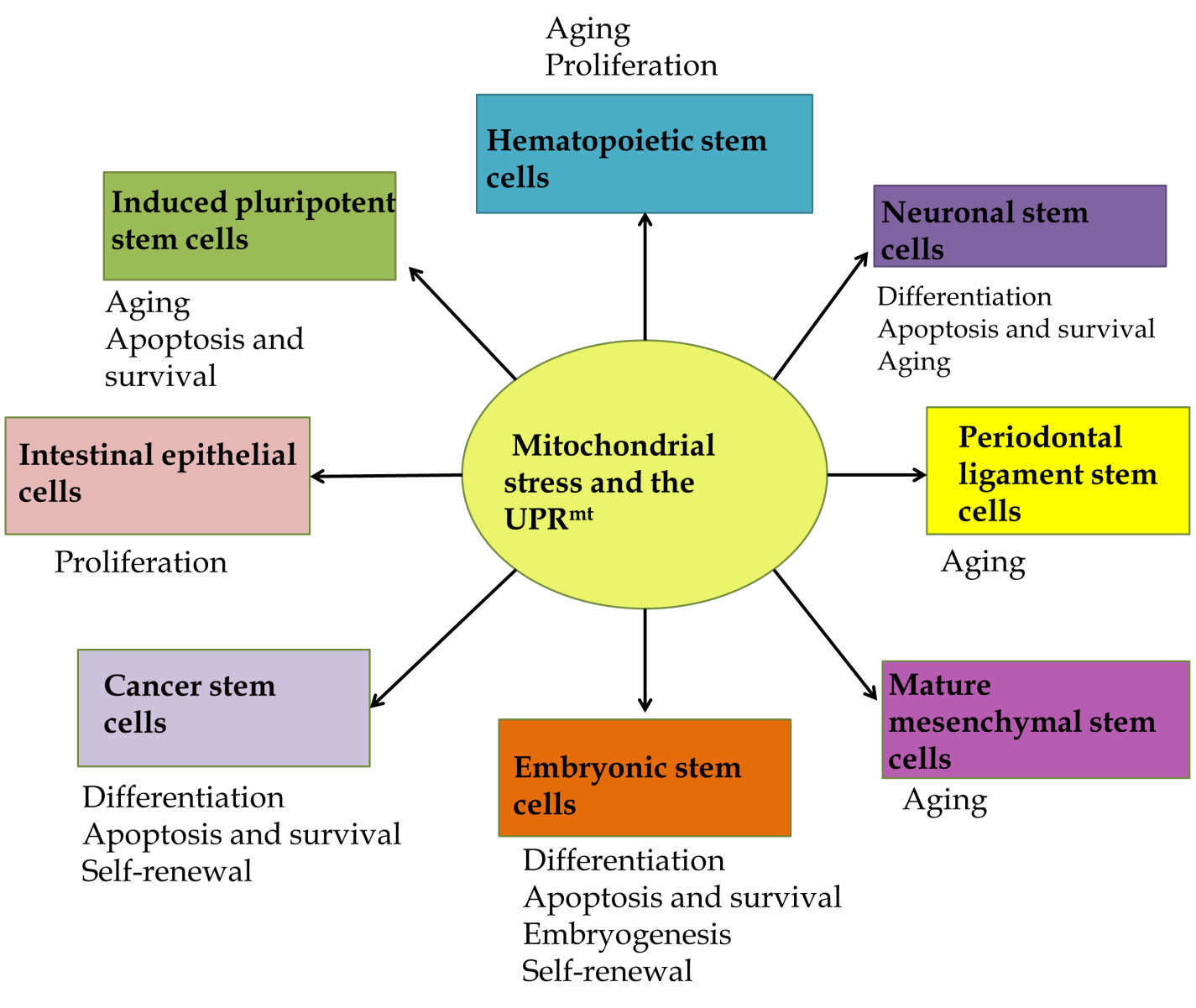 Figure 1 Roles of the UPRmt in stem cells. The activation of the mitochondrial unfolded protein response is involved in stem cell survival, self-renewal, proliferation, differentiation, and apoptosis to maintain multipotency.Table 1 List of mitochondrial stress and mitochondrial unfolded protein response modulators in stem cellsUPRmt: Mitochondrial unfolded protein response; ER: Endoplasmic reticulum; IEC: Intestinal epithelial cell; CHOP: CCAAT-enhancer binding protein homologous protein; HSP: Heat shock protein; SIRT: Sirtuin; JNK: c-Jun N-terminal kinase; CLPP: Caseinolytic protease proteolytic subunit; LONP1: LON peptidase 1, mitochondrial.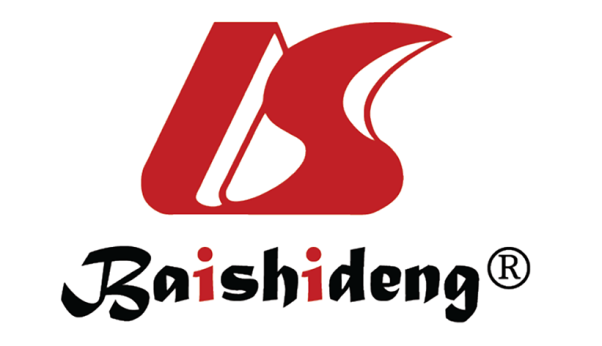 Published by Baishideng Publishing Group Inc7041 Koll Center Parkway, Suite 160, Pleasanton, CA 94566, USATelephone: +1-925-3991568E-mail: bpgoffice@wjgnet.comHelp Desk: https://www.f6publishing.com/helpdeskhttps://www.wjgnet.com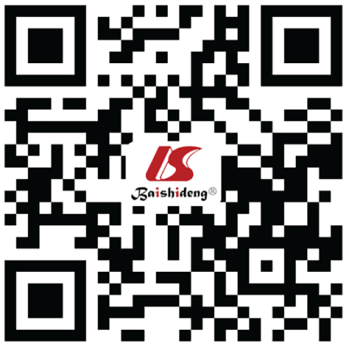 © 2021 Baishideng Publishing Group Inc. All rights reserved.ModulatorFunctionsRef.ATF5A transcription factor that is highly expressed in undifferentiated neural progenitor cells/stem cells and in a variety of human cancers, including gliomas.[132]HDAntimicrobial peptide.[14]CHOPA transcription factor that is upregulated in response to ER stress and the mitochondrial unfolded protein response, and results in impaired wound healing and reduced IEC proliferation.[133]LONP1The mitochondrial matrix proteases.[134]HSP60A mitochondrion-localized chaperone that is responsible for maintenance of the mitochondrial proteome and is upregulated as a part of the mitochondrial unfolded protein response.[135]AKTA serine-threonine kinase that maintains stem cells by promoting viability and proliferation.[136]CLPPA mitochondrial matrix protease and mitochondrion-localized chaperone that is responsible for maintenance of the mitochondrial proteome and is upregulated as a part of the mitochondrial unfolded protein response.[134,135]SIRT3SIRT3 has been reported to be a tumor suppressor and mitochondrial stress stimulates SIRT3 activity, raising the possibility that SIRT3 plays a dual role in tumorigenesis.[16]SIRT7The strongest deacetylase activity, found in the nucleus, which can result in increased mitochondrial stress and increased tendency to proliferate.[137]JNKNew target protein in mitochondrial dependent apoptosis.[84]HSP70Mitochondrial chaperone.[14]HSP60Stem cells without HSP60 lose their ability to self-renew.[71]